Institut International du Théâtre ITI
Organisation Mondiale pour les Arts de la Scène
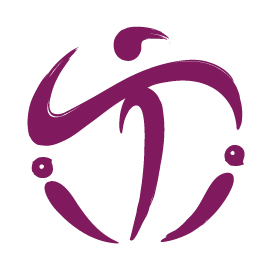 Auteur du Message pour la Journée Internationale de la Danse 2020Biographie de l´auteur du message : Gregory Vuyani MAQOMA, Afrique du SudVersion française Gregory Vuyani MAQOMA, Afrique du SudDanseur, chorégraphe, acteur, professeur de danseGregory Vuyani Maqoma s'est intéressé à la danse à la fin des années 1980 comme un moyen d'échapper aux tensions politiques qui se développaient dans son lieu de naissance. Il a commencé sa formation de danseur en 1990 à Moving Into Dance, dont il est devenu le directeur artistique associé en 2002. Maqoma s'est imposé comme un danseur, chorégraphe, professeur et directeur de renommée internationale. Il a fondé le Vuyani Dance Theatre (VDT) en 1999 alors qu'il bénéficiait d'une bourse à l'école de recherche et de formation en arts de la scène (PARTS) en Belgique, sous la direction d'Anne Teresa De Keersmaeker. Maqoma est respecté pour ses collaborations avec des artistes de sa génération comme Akram Khan, Vincent Mantsoe, Faustin Linyekula, Dada Masilo, Shanell Winlock, Sidi Larbi Cherkaoui, Nhlanhla Mahlangu et le directeur de théâtre James Ngcobo.  Plusieurs œuvres de son répertoire lui ont valu des éloges et une reconnaissance internationale. Cela inclus le FNB Vita Choreographer of the Year en 1999, 2001 et 2002 respectivement pour Rhythm 1.2.3, Rhythm Blues et Southern Comfort. Il a reçu le Standard Bank Young Artist Award for Dance en 2002. Maqoma a été finaliste du prix de la chorégraphie Daimler Chrysler en 2002 et du programme de mentorat Rolex en 2003. Il a reçu le prix Tunkie 2012 pour Leadership en danse. En 2014, il a reçu un "Bessie", le premier prix de danse de la ville de New York pour Exit/Exist pour la composition d’une musique originale. Il a été nominé dans le cadre du Rolex Arts Initiative 2016-2017 et a été le conservateur du Main Dance Program 2017 pour le National Arts Festival. Ses œuvres actuelles "Via Kanana" et "Cion : Cion : Requiem of Ravel's Bolero" sont actuellement en tournée en Afrique et en Europe. En 2017, Maqoma a été décoré Chevalier de l'Ordre des Arts et des Lettres par le gouvernement français. En 2018, le ministère sud-africain des arts et de la culture lui a décerné le premier prix Usiba pour son dévouement à l'enseignement de la danse. En 2018, Maqoma est l'un des artistes invités sélectionnés au département de danse de l'Université du Commonwealth de Virginie ainsi que l’un des professeurs invités à l'École De Sables - Toubab Dialaw au Sénégal. Maqoma fait partie du comité de sélection du festival de la Biennale de la danse en Afrique qui se tiendra à Marrakech en 2020.En 2018, Maqoma a collaboré avec William Kentridge en tant que chorégraphe et a joué dans l'opéra de Kentridge "The Head And The Load" qui a été créé à la Tate Modern Gallery de Londres en juillet et a fait une tournée en Allemagne, en Autriche, aux Pays-Bas et à New York.En 2019, Maqoma a collaboré avec Idris Elba et Kwame Kwei-Armah à la production "Tree" produite par le Festival international de Manchester et le Young Vic.